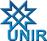 UNIVERSIDADE FEDERAL DE RONDÔNIA - UNIRPRÓ-REITORIA DE GRADUAÇÃO - PROGRADDIRETORIA DE REGULAÇÃO ACADÊMICAPROGRAMA DE MONITORIADECLARAÇÃO DE DISPONIBILIDADE PARA O EXERCÍCIO DA MONITORIA	Eu, ________________________________________________________ aluno(a) regularmente matriculado(a) no Curso de __________________________________, Identidade N _________________, estado civil ______________________________, CPF N _____________, residente à rua ___________________________________    n ________, bairro _______________________________________________ telefone ___________, e-mail ____________________________declaro para os devidos fins que tem disponibilidade para exercer o Programa de Monitoria Acadêmica da Fundação Universidade Federal de Rondônia, responsabilizando-se pelas informações acima.Local,_____ de __________ de ______._________________________________Assinatura do Candidato